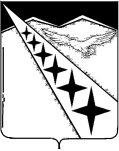 проектСОВЕТ ЛУЧЕВОГО СЕЛЬСКОГО ПОСЕЛЕНИЯЛАБИНСКИЙ  РАЙОН(третий созыв)РЕШЕНИЕот                                                                                 № поселок ЛучО внесении изменений в Решение Совета Лучевого сельского поселения Лабинского района от 29 ноября 2013 года № 182/64«Об установлении земельного налога»В соответствии с главой 31 Налогового кодекса Российской Федерации,в связи с изменениями, внесенными статьей 1 Федерального закона от 30 сентября 2017 года № 286-ФЗ «О внесении изменений в часть вторую Налогового кодекса Российской Федерации и отдельные законодательные акты Российской Федерации», руководствуясь пунктом 3 части 1 статьи 26 Устава Лучевого сельского поселения Лабинского района, Совет Лучевого сельского поселения Лабинского района, РЕШИЛ:1. Внести в решение Совета Лучевого сельского поселения Лабинского района от 29 ноября 2013 года №182/64 «Об установлении земельного налога» следующее изменение:3) часть 6 Решения изложить в новой редакции:«6. Налогоплательщики - физические лица, имеющие право на налоговые льготы в соответствии с настоящим решением представляют не позднее 1 февраля года,следующего за истекшим налоговым периодом,  в налоговый орган по своему выбору заявление о предоставлении налоговой льготы, а также вправе представить документы, подтверждающие право налогоплательщика на налоговую льготу.Форма заявления о предоставлении налоговой льготы и порядок ее заполнения, формат представления такого заявления в электронной форме утверждены Приказом ФНС России от 14 ноября 2017 № ММВ-7-21/897@ «Об утверждении формы заявления о предоставлении налоговой льготы по транспортному налогу, земельному налогу, налогу на имущество физических лиц, порядка ее заполнения и формата предоставления заявления о пре6доставлении налоговой льготы в электронной форме».2. Опубликовать настоящее решение на сайте «Официальный интернет-портал Лучевого сельского поселения Лабинского района» по адресу: http://www.омслуч-нпа.рф и разместить на официальном сайте администрации Лучевого сельского поселения Лабинского района http://www.luchevoesp.ru в информационно-телекоммуникационной сети «Интернет».3. Решение вступает в силу с 1 января 2018 года, но не ранее чем по истечении одного месяца со дня его официального опубликования.Глава Лучевого сельского поселения Лабинского района                                                   В.В. Водянников